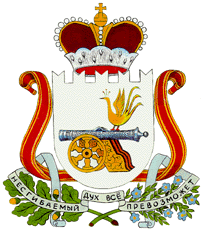 АДМИНИСТРАЦИЯ  ДОБРОМИНСКОГО СЕЛЬСКОГО ПОСЕЛЕНИЯ  ГЛИНКОВСКОГО РАЙОНА  СМОЛЕНСКОЙ ОБЛАСТИ                              П О С Т А Н О В Л Е Н И Еот 07.05.2019 года                                              № 27Об утверждении Положения о системе управления охраной труда в администрации  Доброминского  сельского поселения Глинковского района Смоленской областиВ соответствии с Трудовым кодексом Российской Федерации, приказом Министерства труда и социальной защиты Российской Федерации № 438н от 19.08.2016 «Об утверждении Типового положения о системе управления охраной труда» Администрация Доброминского сельского поселения  п о с т а н о в л я е т:1. Утвердить прилагаемое положение о системе управления охранойтруда в администрации Доброминского сельского поселения2.Настоящее постановление подлежит официальному обнародованию.3.Контроль за исполнением настоящего постановления оставляю за собой.Глава муниципального образованияДоброминского сельского поселенияГлинковского района Смоленской области                             Л.В. Ларионова  Утвержденопостановлением АдминистрацииДоброминского сельского поселенияГлинковского района Смоленской областиот 07.05.2019г. №27Положение о системе управления охраной труда в АдминистрацииДоброминского сельского поселенияI. Общие положения1. Настоящее Положение о системе управления охраной труда вАдминистрации Доброминского сельского поселения (далее - Положение)определяет основные принципы формирования и структуру системыуправления охраной труда в Администрации Доброминского сельского поселения далее - администрация) её функции и основывается на Конституции Российской Федерации, Трудовом кодексе Российской Федерации и иных нормативных правовых актах Российской Федерации.2. Система управления охраной труда в администрации Ромодановского сельского поселения (далее - Система) представляет собой совокупностьорганизационных форм и методов совместных действий администрации и еёструктурных подразделений (без образования юридического лица) (далее -структурные подразделения) по вопросам охраны труда, направленных наобеспечение безопасности труда, сохранения жизни и здоровья работников впроцессе их трудовой деятельности.3. Уровнями управления и регулирования по вопросам охраны труда вадминистрации в рамках Системы являются  специалист по охране труда администрации, Глава муниципального образования Доброминского сельского поселения.II. Политика администрации в области охраны труда4. Политика администрации в области охраны труда (далее - Политика поохране труда) гарантирует выполнение администрацией обязанностей пособлюдению государственных нормативных требований охраны труда идобровольно принятых на себя обязательств.5. Политика по охране труда обеспечивает:а) приоритет сохранения жизни и здоровья работников в процессе ихтрудовой деятельности;б) соответствие условий труда на рабочих местах требованиям охранытруда;в) выполнение последовательных и непрерывных мер (мероприятий) попредупреждению происшествий и случаев ухудшения состояния здоровьяработников, производственного травматизма и профессиональныхзаболеваний, в том числе посредством управления профессиональнымирисками;г) учет индивидуальных особенностей работников, в том числепосредством проектирования рабочих мест, выбора оборудования,инструментов, сырья и материалов, средств индивидуальной и коллективнойзащиты, построения производственных и технологических процессов;д) непрерывное совершенствование и повышение эффективностиСистемы;е) обязательное привлечение работников, уполномоченных имипредставительных органов к участию в управлении охраной труда иобеспечении условий труда, соответствующих требованиям охраны труда,посредством необходимого ресурсного обеспечения и поощрения такогоучастия;ж) личную заинтересованность в обеспечении, насколько это возможно,безопасных условий труда;з) выполнение иных обязанностей в области охраны труда исходя изспецифики своей деятельности.III. Цели Администрации в области охраны труда6. Основные цели работодателя в области охраны труда (далее - цели)содержатся в Политике по охране труда и достигаются путем реализацииработодателем процедур, предусмотренных разделом V настоящегоположения.7. Основные цели Системы:а) реализация основных направлений политики организации в сфереохраны труда и выработка предложений по ее совершенствованию;б) разработка и реализация программы улучшения условий и охранытруда;в) создание условий, обеспечивающих соблюдение законодательства поохране труда, в том числе обеспечение безопасности эксплуатации зданий исооружений, используемых в трудовом процессе, оборудования, приборов итехнических средств трудового процесса;г) формирование безопасных условий труда;д) контроль над соблюдением требований охраны труда;е) обучение и проверка знаний по охране труда, в том числе, создание исовершенствование непрерывной системы образования в областиобеспечения охраны труда;ж) предотвращение несчастных случаев с лицами, осуществляющихтрудовую деятельность в администрации;з) охрана и укрепление здоровья персонала, лиц, осуществляющихтрудовую деятельность в администрации, организация их лечебно-профилактического обслуживания, создание оптимального сочетаниярежимов труда, производственного процесса, организованного отдыха;IV. Распределение обязанностей в сфере охраны труда между должностнымилицами администрации8. Администрация Доброминского сельского поселения:а) гарантирует права работников на охрану труда, включая обеспечениеусловий труда, соответствующих требованиям охраны труда;б) обеспечивает соблюдение режима труда и отдыха работников;в) обеспечивает своевременное страхование работников от несчастныхслучаев на производстве и профессиональных заболеваний,профессиональных рисков;г) организовывает ресурсное обеспечение мероприятий по охранетруда;д) организует безопасную эксплуатацию производственных зданий,сооружений, оборудования, безопасность технологических процессов ииспользуемых в производстве сырья и материалов;е) организует в соответствии с Трудовым кодексом РоссийскойФедерации проведение за счет собственных средств обязательныхпредварительных (при поступлении на работу) и периодических (в течениетрудовой деятельности) медицинских осмотров;ж) обеспечивает соблюдение установленного порядка обучения ипрофессиональной подготовки работников, включая подготовку по охранетруда, с учетом необходимости поддержания необходимого уровнякомпетентности для выполнения служебных обязанностей, относящихся кобеспечению охраны труда;з) допускает к самостоятельной работе лиц, удовлетворяющихсоответствующим квалификационным требованиям и не имеющихмедицинских противопоказаний к указанной работе;и) обеспечивает приобретение и функционирование средствколлективной защиты;к) организует проведение специальной оценки условий труда;л) осуществляет информирование работников об условиях труда на ихрабочих местах, уровнях профессиональных рисков, а также опредоставляемых им гарантиях, полагающихся компенсациях;м) обеспечивает санитарно-бытовое обслуживание и медицинскоеобеспечение работников в соответствии с требованиями охраны труда;н) принимает участие в расследовании причин аварий, несчастныхслучаев и профессиональных заболеваний, принимает меры по устранениюуказанных причин, по их предупреждению и профилактике;о) своевременно информирует органы государственной власти опроисшедших авариях, несчастных случаях и профессиональныхзаболеваниях;п) организует исполнение указаний и предписаний органовгосударственной власти, выдаваемых ими по результатам контрольно-надзорной деятельности;9. Обязанности сотрудников администрации:а) обеспечивает соблюдение требований охраны труда в рамкахвыполнения своих трудовых функций, включая выполнение требованийинструкций по охране труда, правил внутреннего трудового распорядка, атакже соблюдение производственной, технологической и трудовойдисциплины, выполнение указаний руководителя работ;б) проходит медицинские осмотры, психиатрическиеосвидетельствования, химико-токсикологические исследования понаправлению работодателя;в) проходит подготовку по охране труда, а также по вопросам оказанияпервой помощи пострадавшим в результате аварий и несчастных случаев напроизводстве;г) участвует в контроле за состоянием условий и охраны труда;д) содержит в чистоте свое рабочее место;е) перед началом рабочей смены (рабочего дня) проводит осмотрсвоего рабочего места;ж) следит за исправностью оборудования и инструментов на своемрабочем месте;з) проверяет в отношении своего рабочего места наличие и исправностьограждений, предохранительных приспособлений, блокировочных исигнализирующих устройств, средств индивидуальной и групповой защиты,состояние проходов, переходов, площадок, лестничных устройств, перил, атакже отсутствие их захламленности и загроможденности;и) о выявленных при осмотре своего рабочего места недостаткахдокладывает своему непосредственному руководителю и действует по егоуказанию;к) правильно использует средства индивидуальной и коллективнойзащиты и приспособления, обеспечивающие безопасность труда;л) извещает своего непосредственного или вышестоящегоруководителя о любой ситуации, угрожающей жизни и здоровью людей, окаждом несчастном случае или об ухудшении состояния своего здоровья, втом числе о проявлении признаков острого профессионального заболевания(отравления), или иных лиц;м) при возникновении аварий действует в соответствии с ранееутвержденным работодателем порядком действий в случае их возникновенияи принимает необходимые меры по ограничению развития возникшей авариии ее ликвидации;10. Специалист по охране труда:а) обеспечивает функционирование Системы;б) осуществляет руководство организационной работой по охране трудау работодателя, координирует работу структурных подразделенийработодателя;в) организует размещение в доступных местах наглядных пособий исовременных технических средств для проведения подготовки по охранетруда;г) осуществляет контроль за обеспечением работников в соответствии сТрудовым кодексом Российской Федерации нормативной правовой иметодической документацией в области охраны труда;д) контролирует соблюдение требований охраны труда у работодателя,трудового законодательства в части охраны труда, режимов труда и отдыхаработников, указаний и предписаний органов государственной власти порезультатам контрольно-надзорных мероприятий;е) осуществляет контроль за состоянием условий и охраны труда;ж) организует разработку структурными подразделениями работодателямероприятий по улучшению условий и охраны труда, контролирует ихвыполнение;з) осуществляет оперативную и консультативную связь с органамигосударственной власти по вопросам охраны труда;и) участвует в разработке и пересмотре локальных актов по охранетруда;к) участвует в организации и проведении подготовки по охране труда;л) контролирует обеспечение, выдачу, хранение и использование средствиндивидуальной и коллективной защиты, их исправность и правильноеприменение;м) рассматривает и вносит предложения по пересмотру норм выдачиспециальной одежды и других средств индивидуальной защиты, смывающихи обезвреживающих веществ, молока, лечебно-профилактического питания,продолжительности рабочего времени, а также размера повышения оплатытруда и продолжительности дополнительного отпуска по результатамспециальной оценки условий труда;н) участвует в организации и проведении специальной оценки условийтруда;о) участвует в управлении профессиональными рисками;п) организует и проводит проверки состояния охраны труда вструктурных подразделениях работодателя;р) организует проведение медицинских осмотров, психиатрическихосвидетельствований, химико-токсикологических исследований работников;с) дает указания (предписания) об устранении имеющихся недостатков инарушений требований охраны труда, контролирует их выполнение;т) участвует в расследовании аварий, несчастных случаев ипрофессиональных заболеваний, ведет учет и отчетность по ним,анализирует их причины, намечает и осуществляет мероприятия попредупреждению повторения аналогичных случаев, контролирует ихвыполнение;11. Руководитель структурного подразделения:а) обеспечивает условия труда, соответствующие требованиям охранытруда, в структурном подразделении работодателя;б) обеспечивает функционирование Системы;в) несет ответственность за ненадлежащее выполнение возложенных нанего обязанностей в сфере охраны труда;г) распределяет обязанности в сфере охраны труда между своимиподчиненными, в том числе делегирует им часть своих полномочий,определяет степень их ответственности;д) содействует работе комитета (комиссии) по охране труда,уполномоченных работниками представительных органов;е) обеспечивает своевременное проведение за счет средствработодателя обязательных предварительных (при поступлении на работу) ипериодических (в течение трудовой деятельности) медицинских осмотров,психиатрических освидетельствований, химико-токсикологическихисследований работников структурного подразделения;ж) обеспечивает допуск к самостоятельной работе лиц,удовлетворяющих соответствующим квалификационным требованиям и неимеющих медицинских противопоказаний к указанной работе;з) организует проведение подготовки по охране труда;и) организует выдачу специальной одежды, специальной обуви идругих средств индивидуальной защиты, смывающих и обезвреживающихсредств;к) организует обеспечение лечебно-профилактическим питанием,молоком соответствующего контингента работников структурногоподразделения;л) обеспечивает санитарно-бытовое обслуживание и медицинскоеобеспечение работников структурного подразделения в соответствии стребованиями охраны труда;м) организует в структурном подразделении безопасностьэксплуатации производственных зданий, сооружений, оборудования,безопасность технологических процессов и используемых в производствесырья и материалов;н) участвует в организации проведения специальной оценки условийтруда;о) участвует в организации управления профессиональными рисками;п) участвует в организации и проведении контроля за состояниемусловий и охраны труда в структурном подразделении;р) принимает меры по предотвращению аварий в структурномподразделении, сохранению жизни и здоровья работников структурногоподразделения и иных лиц при возникновении таких ситуаций, в том числемеры по оказанию пострадавшим в результате аварии первой помощи;с) принимает участие в расследовании причин аварий, несчастныхслучаев, происшедших в структурном подразделении, и профессиональныхзаболеваний работников структурного подразделения, принимает меры поустранению указанных причин, по их предупреждению и профилактике;т) своевременно информирует работодателя об авариях, несчастныхслучаях, происшедших в структурном подразделении, и профессиональныхзаболеваниях работников структурного подразделения;у) обеспечивает исполнение указаний и предписаний органовгосударственной власти, выдаваемых ими по результатам контрольно-надзорной деятельности, указаний (предписаний) службы (специалиста)охраны труда;ф) обеспечивает наличие и функционирование в структурномподразделении необходимых приборов и систем контроля запроизводственными процессами;х) приостанавливает работы в структурном подразделении в случаях,установленных требованиями охраны труда;ц) обеспечивает наличие в общедоступных местах структурногоподразделения документов и информации, содержащих требования охранытруда, для ознакомления с ними работников структурного подразделения ииных лиц;ч) при авариях и несчастных случаях, происшедших в структурномподразделении, принимает меры по вызову скорой медицинской помощи иорганизации доставки пострадавших в медицинскую организацию;V. Процедуры, направленные на достижение целей администрации в областиохраны труда12. С целью организации процедуры подготовки работников по охранетруда работодатель устанавливает (определяет):а) требования к необходимой профессиональной компетентности поохране труда работников, ее проверке, поддержанию и развитию;б) перечень профессий (должностей) работников, проходящихстажировку по охране труда, с указанием ее продолжительности по каждойпрофессии (должности);в) перечень профессий (должностей) работников, проходящихподготовку по охране труда в обучающих организациях, допущенных коказанию услуг в области охраны труда;г) перечень профессий (должностей) работников, проходящихподготовку по охране труда у работодателя;д) перечень профессий (должностей) работников, освобожденных отпрохождения первичного инструктажа на рабочем месте;е) работников, ответственных за проведение инструктажа по охранетруда на рабочем месте в структурных подразделениях работодателя, запроведение стажировки по охране труда;ж) вопросы, включаемые в программу инструктажа по охране труда;з) состав комиссии работодателя по проверке знаний требованийохраны труда;и) регламент работы комиссии работодателя по проверке знанийтребований охраны труда;к) перечень вопросов по охране труда, по которым работники проходятпроверку знаний в комиссии работодателя;л) порядок организации подготовки по вопросам оказания первойпомощи пострадавшим в результате аварий и несчастных случаев напроизводстве;м) порядок организации и проведения инструктажа по охране труда;н) порядок организации и проведения стажировки на рабочем месте иподготовки по охране труда.13. В ходе организации процедуры подготовки работников по охране трудаработодатель учитывает необходимость подготовки работников исходя изхарактера и содержания выполняемых ими работ, имеющейся у нихквалификации и компетентности, необходимых для безопасного выполнениясвоих должностных обязанностей.14. С целью организации процедуры организации и проведения оценкиусловий труда работодатель, исходя из специфики своей деятельности,устанавливает (определяет):а) порядок создания и функционирования комиссии по проведениюспециальной оценки условий труда, а также права, обязанности иответственность ее членов;б) особенности функционирования комиссии по проведениюспециальной оценки условий труда при наличии у работодателяобособленных структурных подразделений;в) организационный порядок проведения специальной оценки условийтруда на рабочих местах работодателя в части деятельности комиссии попроведению специальной оценки условий труда;г) порядок осуществления отбора и заключения гражданско-правовогодоговора с организацией, проводящей специальную оценку условий труда,учитывающий необходимость привлечения к данной работе наиболеекомпетентной в отношении вида деятельности работодателя;д) порядок урегулирования споров по вопросам специальной оценкиусловий труда;е) порядок использования результатов специальной оценки условийтруда.15. С целью организации процедуры управления профессиональнымирисками работодатель исходя из специфики своей деятельностиустанавливает (определяет) порядок реализации следующих мероприятий поуправлению профессиональными рисками:а) выявление опасностей;б) оценка уровней профессиональных рисков;в) снижение уровней профессиональных рисков.VI. Планирование мероприятий по реализации процедур16. С целью планирования мероприятий по реализации процедурработодатель устанавливает порядок подготовки, пересмотра и актуализацииплана мероприятий по реализации процедур (далее - План).17. В Плане отражаются:а) результаты проведенного комитетом (комиссией) по охране труда(при наличии) или работодателем анализа состояния условий и охраны трудау работодателя;б) общий перечень мероприятий, проводимых при реализациипроцедур;в) ожидаемый результат по каждому мероприятию, проводимому приреализации процедур;г) сроки реализации по каждому мероприятию, проводимому приреализации процедур;д) ответственные лица за реализацию мероприятий, проводимых приреализации процедур, на каждом уровне управления;е) источник финансирования мероприятий, проводимых приреализации процедур.VII. Контроль функционирования Системы и мониторинг реализациипроцедур18. С целью организации контроля функционирования Системы имониторинга реализации процедур работодатель устанавливает (определяет)порядок реализации мероприятий, обеспечивающих:а) оценку соответствия состояния условий и охраны труда требованиямохраны труда, соглашениям по охране труда, подлежащим выполнению;б) получение информации для определения результативности иэффективности процедур;в) получение данных, составляющих основу для принятия решений посовершенствованию Системы.19. Работодатель определяет основные виды контроля функционированияСистемы и мониторинга реализации процедур, к которым можно отнести:а) контроль состояния рабочего места, применяемого оборудования,инструментов, сырья, материалов, выполнения работ работником в рамкахосуществляемых технологических процессов, выявления профессиональныхрисков, а также реализации иных мероприятий по охране труда,осуществляемых постоянно, мониторинг показателей реализации процедур;б) контроль выполнения процессов, имеющих периодический характервыполнения: оценка условий труда работников, подготовка по охране труда,проведение медицинских осмотров, психиатрических освидетельствований,химико-токсикологических исследований;в) учет и анализ аварий, несчастных случаев, профессиональныхзаболеваний, а также изменений требований охраны труда, соглашений поохране труда, подлежащих выполнению, изменений или внедрения новыхтехнологических процессов, оборудования, инструментов, сырья иматериалов;г) контроль эффективности функционирования Системы в целом.20. Для повышения эффективности контроля функционирования Системыи мониторинга показателей реализации процедур на каждом уровнеуправления работодатель вводит ступенчатые формы контроляфункционирования Системы и мониторинга показателей реализациипроцедур, а также предусматривает возможность осуществленияобщественного контроля функционирования Системы и мониторингапоказателей реализации процедур.VIII. Планирование улучшений функционирования Системы21. С целью организации планирования улучшения функционированияСистемы работодатель устанавливает зависимость улучшенияфункционирования Системы от результатов контроля функционированияСистемы и мониторинга реализации процедур, а также обязательность учетарезультатов расследований аварий, несчастных случаев, профессиональныхзаболеваний, результатов контрольно-надзорных мероприятий органовгосударственной власти, предложений работников и (или) уполномоченныхими представительных органов.22. При планировании улучшения функционирования Системыработодатель проводит анализ эффективности функционирования Системы,предусматривающий оценку следующих показателей:а) степень достижения целей работодателя в области охраны труда;б) способность Системы обеспечивать выполнение обязанностейработодателя, отраженных в Политике по охране труда;в) эффективность действий, намеченных работодателем на всехуровнях управления по результатам предыдущего анализа эффективностифункционирования Системы;г) необходимость изменения Системы, включая корректировку целей вобласти охраны труда, перераспределение обязанностей должностных лицработодателя в области охраны труда, перераспределение ресурсовработодателя;д) необходимость обеспечения своевременной подготовки техработников, которых затронут решения об изменении Системы;е) необходимость изменения критериев оценки эффективностифункционирования Системы.IX. Реагирование на аварии, несчастные случаи и профессиональныезаболевания23. С целью обеспечения и поддержания безопасных условий труда,недопущения случаев производственного травматизма и профессиональнойзаболеваемости работодатель устанавливает порядок выявленияпотенциально возможных аварий, порядок действий в случае ихвозникновения.24. При установлении порядка действий при возникновении аварииработодателем учитываются существующие и разрабатываемые планыреагирования на аварии и ликвидации их последствий, а такженеобходимость гарантировать в случае аварии:а) защиту людей, находящихся в рабочей зоне, при возникновенииаварии посредством использования внутренней системы связи и координациидействий по ликвидации последствий аварии;б) возможность работников остановить работу и/или незамедлительнопокинуть рабочее место и направиться в безопасное место;в) невозобновление работы в условиях аварии;г) предоставление информации об аварии соответствующимкомпетентным органам, службам и подразделениям по ликвидацииаварийных и чрезвычайных ситуаций, надежной связи работодателя с ними;д) оказание первой помощи пострадавшим в результате аварий инесчастных случаев на производстве и при необходимости вызов скороймедицинской помощи (или оказание первой помощи при наличии уработодателя здравпункта), выполнение противопожарных мероприятий иэвакуации всех людей, находящихся в рабочей зоне;е) подготовку работников для реализации мер по предупреждениюаварий, обеспечению готовности к ним и к ликвидации их последствий,включая проведение регулярных тренировок в условиях, приближенных креальным авариям.X. Управление документами Системы25. С целью организации управления документами Системы работодательустанавливает (определяет) формы и рекомендации по оформлениюлокальных нормативных актов и иных документов, содержащих структурусистемы, обязанности и ответственность в сфере охраны труда для каждогоструктурного подразделения работодателя и конкретного исполнителя,процессы обеспечения охраны труда и контроля, необходимые связи междуструктурными подразделениями работодателя, обеспечивающиефункционирование Системы.26. Лица, ответственные за разработку и утверждение документовСистемы, определяются работодателем на всех уровнях управления.Работодателем также устанавливается порядок разработки, согласования,утверждения и пересмотра документов Системы, сроки их хранения.27. В качестве особого вида документов Системы, которые не подлежатпересмотру, актуализации, обновлению и изменению, определяютсяконтрольно-учетные документы Системы (записи), включая:а) акты и иные записи данных, вытекающие из осуществленияСистемы;б) журналы учета и акты записей данных об авариях, несчастныхслучаях, профессиональных заболеваниях;в) записи данных о воздействиях вредных (опасных) факторовпроизводственной среды и трудового процесса на работников и наблюденииза условиями труда и за состоянием здоровья работников;г) результаты контроля функционирования Системы.